Организация работы Пленума и сроки и места проведения будущих сессий ПленумаЗаписка секретариатаВведениеВ своем решении МПБЭУ-9/2 Пленум Межправительственной научно-политической платформы по биоразнообразию и экосистемным услугам (МПБЭУ) постановил, что одиннадцатая сессия Пленума будет проведена во второй половине 2024 года с учетом календаря соответствующих международных совещаний. В том же решении он предложил членам Платформы, располагающим такой возможностью, рассмотреть вопрос о проведении в их странах одиннадцатой сессии Пленума. В разделах I и II настоящей записки изложена информация об организации одиннадцатой и двенадцатой сессий Пленума, соответственно. Проект решения по этим вопросам представлен в записке секретариата о проектах решений для деcятой сессии Пленума (IPBES/10/1/Add.2).	I.	Организация работы одиннадцатой сессии ПленумаСогласно решению МПБЭУ-9/2, одиннадцатую сессию Пленума планируется провести с 10 по 16 декабря 2024 года.В решении МПБЭУ-9/2 Пленум также поручил Бюро в консультации с членами принять решение о месте проведения одиннадцатой сессии Пленума, принимая во внимание предложения от стран-членов стать принимающей страной сессии при условии успешного заключения соглашения с принимающей страной. По состоянию на 31 мая 2023 года в секретариат не поступило официальных предложений стать принимающей стороной для одиннадцатой сессии Пленума. Членам, имеющим намерение стать принимающей стороной этой сессии, предлагается сообщить секретариату об этом намерении и в кратчайшие сроки – желательно задолго до открытия десятой сессии Пленума – направить официальное предложение. Если к концу десятой сессии Пленума не поступит предложений о проведении одиннадцатой сессии Пленума, сессия будет проведена в Бонне (Германия). Ожидается, что повестка дня одиннадцатой сессии Пленума будет включать, среди прочего, рассмотрение оценки совокупности, оценки преобразовательных изменений, и, если Пленум примет соответствующее решение на десятой сессии, доклада об аналитическом исследовании для второй глобальной оценки, касающейся биоразнообразия и экосистемных услуг. Проект предварительной повестки дня одиннадцатой сессии Пленума приводится в приложении I к настоящей записке.Одиннадцатую сессию Пленума планируется провести в течение семи дней. Проект организации работы одиннадцатой сессии Пленума, основанный на проекте предварительной повестки дня, приводится в приложении II к настоящей записке. Чтобы пленарное заседание могло завершить рассмотрение всех пунктов повестки дня в течение семи дней работы, Бюро планирует организовать всеобъемлющий подготовительный процесс с возможностью неофициального обмена мнениями и консультаций до начала сессии в онлайн-режиме. Пленуму предлагается представить руководящие указания относительно организации работы его одиннадцатой сессии и поручить секретариату принять эти руководящие указания во внимание при подготовке окончательной редакции предварительной повестки дня и организации работы сессии. 	II.	Организация работы двенадцатой сессии ПленумаДвенадцатую сессию Пленума предлагается провести в конце 2025 года. Учитывая, что для организации сессий Пленума требуется дополнительное время, Пленум, возможно, пожелает принять решение о месте проведения двенадцатой сессии на своей десятой сессии. По состоянию на 31 мая 2023 года в секретариат не поступило предложений стать принимающей стороной для двенадцатой сессии Пленума. Членам, имеющим намерение стать принимающей стороной этой сессии, предлагается сообщить секретариату об этом намерении и в кратчайшие сроки – желательно до открытия десятой сессии Пленума – направить официальное предложение. Ожидается, что повестка дня двенадцатой сессии Пленума будет включать, среди прочих пунктов, рассмотрение оценки по вопросам хозяйственной деятельности и биоразнообразия. Проект предварительной повестки дня двенадцатой сессии Пленума приводится в приложении III к настоящей записке.Двенадцатую сессию Пленума планируется провести в течение семи дней. Проект организации работы двенадцатой сессии Пленума, основанный на проекте предварительной повестки дня, приводится в приложении IV к настоящей записке.Приложение IПроект предварительной повестки дня одиннадцатой сессии Пленума Межправительственной научно-политической платформы по биоразнообразию и экосистемным услугамОткрытие сессии.Организационные вопросы:утверждение повестки дня и организация работы;положение дел с членским составом Платформы; избрание должностных лиц.Допуск наблюдателей.Полномочия представителей.Доклад Исполнительного секретаря о ходе осуществления скользящей программы работы на период до 2030 года.Финансовая и бюджетная основа Платформы.Оценка знаний:тематическая оценка взаимосвязей между биоразнообразием, водными ресурсами, продовольствием и здоровьем;тематическая оценка по вопросам коренных причин утраты биоразнообразия и определяющих факторов преобразовательных изменений и вариантов реализации Концепции в области биоразнообразия на период до 2050 года;доклад об аналитическом исследовании для второй глобальной оценки, касающейся биоразнообразия и экосистемных услуг; взаимодействие с Межправительственной группой экспертов по изменению климата.Создание потенциала, укрепление базы накопления знаний и поддержка политики.Повышение эффективности ПлатформыОрганизация работы Пленума; сроки и места проведения будущих сессий Пленума.Организационные соглашения: соглашения о партнерстве на основе сотрудничества в рамках Организации Объединенных Наций в интересах работы Платформы и ее секретариата.Принятие решений и доклада о работе сессии.Закрытие сессии. Приложение IIПроект организации работы одиннадцатой сессии Пленума Межправительственной научно-политической платформы по биоразнообразию и экосистемным услугамПриложение IIIПроект предварительной повестки дня двенадцатой сессии Пленума Межправительственной научно-политической платформы по биоразнообразию и экосистемным услугамОткрытие сессии.Организационные вопросы:утверждение повестки дня и организация работы;положение дел с членским составом Платформы; избрание должностных лиц.Допуск наблюдателей.Полномочия представителей.Доклад Исполнительного секретаря о ходе осуществления скользящей программы работы на период до 2030 года.Финансовая и бюджетная основа Платформы.Оценка знаний:методологическая оценка по вопросам о воздействии хозяйственной деятельности на биоразнообразие и обеспечиваемый природой вклад на благо человека и ее зависимости от них;взаимодействие с Межправительственной группой экспертов по изменению климата.Создание потенциала, укрепление базы накопления знаний и поддержка политики.Повышение эффективности Платформы.Организация работы Пленума; сроки и места проведения будущих сессий Пленума.Организационные соглашения: соглашения о партнерстве на основе сотрудничества в рамках Организации Объединенных Наций в интересах работы Платформы и ее секретариата.Принятие решений и доклада о работе сессии.Закрытие сессии.Приложение IVПроект организации работы двенадцатой сессии Пленума Межправительственной научно-политической платформы по биоразнообразию и экосистемным услугамОРГАНИЗАЦИЯ 
ОБЪЕДИНЕННЫХ 
НАЦИЙ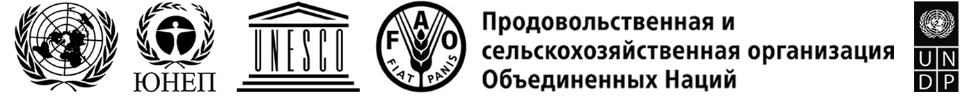 IPBES/10/11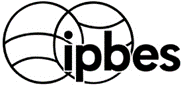 Межправительственная 
научно-политическая 
платформа по 
биоразнообразию и 
экосистемным услугамDistr.: General 31 May 2023Russian Original: EnglishПленум Межправительственной научно-политической платформы по биоразнообразию и экосистемным услугам Десятая сессия Бонн, Германия, 28 августа – 2 сентября 2023 года Пункт 11 предварительной повестки дня* Организация работы Пленума, сроки и место проведения будущих сессий ПленумаВремя«Нулевой» деньПервый деньВторой деньВторой деньТретий деньТретий деньЧетвертый деньЧетвертый деньПятый деньПятый деньШестой деньШестой деньСедьмой день8:00 – 10:00Региональные консультации и консультации с заинтересо-ванными сторонамиРегиональные консультацииРегиональные консультацииРегиональные консультацииРегиональные консультацииРегиональные консультацииРегиональные консультацииРегиональные консультацииРегиональные консультацииРегиональные консультацииРегиональные консультацииРегиональные консультацииРегиональные консультации10:00 – 10:30Региональные консультации и консультации с заинтересо-ванными сторонамиПленарные заседанияПункты 1, 2, 3, 4, 5Рабочая группа IПункт 7 а)Оценка совокуп-ностиРабочая группа IIПункт 8Целевые группыРабочая группа IПункт 7 а)Оценка совокуп-ностиРабочая группа IIПункт 7 с)Аналити-ческое исследова-ние для глобаль-ной оценкиРабочая группа IПункт 7 b)Оценка преобразо-вательных измененийРабочая группа IIПункт 7 c)Аналити-ческое исследова-ние для глобаль-ной оценкиРабочая группа IПункт 7 b)Оценка преобразо-вательных измененийРабочая группа IIПункт 9Повыше-ние эффектив-ностиРабочая группа IIНерассмот-ренные пунктыКонтакт-ная группаПункт 6БюджетПленарные заседания10:30 – 11:00Региональные консультации и консультации с заинтересо-ванными сторонамиПленарные заседанияПункты 1, 2, 3, 4, 5Рабочая группа IПункт 7 а)Оценка совокуп-ностиРабочая группа IIПункт 8Целевые группыРабочая группа IПункт 7 а)Оценка совокуп-ностиРабочая группа IIПункт 7 с)Аналити-ческое исследова-ние для глобаль-ной оценкиРабочая группа IПункт 7 b)Оценка преобразо-вательных измененийРабочая группа IIПункт 7 c)Аналити-ческое исследова-ние для глобаль-ной оценкиРабочая группа IПункт 7 b)Оценка преобразо-вательных измененийРабочая группа IIПункт 9Повыше-ние эффектив-ностиРабочая группа IIНерассмот-ренные пунктыКонтакт-ная группаПункт 6БюджетПленарные заседания11:00 – 11:30Региональные консультации и консультации с заинтересо-ванными сторонамиПленарные заседанияПункты 1, 2, 3, 4, 5Рабочая группа IПункт 7 а)Оценка совокуп-ностиРабочая группа IIПункт 8Целевые группыРабочая группа IПункт 7 а)Оценка совокуп-ностиРабочая группа IIПункт 7 с)Аналити-ческое исследова-ние для глобаль-ной оценкиРабочая группа IПункт 7 b)Оценка преобразо-вательных измененийРабочая группа IIПункт 7 c)Аналити-ческое исследова-ние для глобаль-ной оценкиРабочая группа IПункт 7 b)Оценка преобразо-вательных измененийРабочая группа IIПункт 9Повыше-ние эффектив-ностиРабочая группа IIНерассмот-ренные пунктыКонтакт-ная группаПункт 6БюджетПленарные заседания11.30 – 12:00Региональные консультации и консультации с заинтересо-ванными сторонамиПленарные заседанияПункты 1, 2, 3, 4, 5Рабочая группа IПункт 7 а)Оценка совокуп-ностиРабочая группа IIПункт 8Целевые группыРабочая группа IПункт 7 а)Оценка совокуп-ностиРабочая группа IIПункт 7 с)Аналити-ческое исследова-ние для глобаль-ной оценкиРабочая группа IПункт 7 b)Оценка преобразо-вательных измененийРабочая группа IIПункт 7 c)Аналити-ческое исследова-ние для глобаль-ной оценкиРабочая группа IПункт 7 b)Оценка преобразо-вательных измененийРабочая группа IIПункт 9Повыше-ние эффектив-ностиРабочая группа IIНерассмот-ренные пунктыКонтакт-ная группаПункт 6БюджетПленарные заседания12:00 – 12:30Региональные консультации и консультации с заинтересо-ванными сторонамиПленарные заседанияПункты 1, 2, 3, 4, 5Рабочая группа IПункт 7 а)Оценка совокуп-ностиРабочая группа IIПункт 8Целевые группыРабочая группа IПункт 7 а)Оценка совокуп-ностиРабочая группа IIПункт 7 с)Аналити-ческое исследова-ние для глобаль-ной оценкиРабочая группа IПункт 7 b)Оценка преобразо-вательных измененийРабочая группа IIПункт 7 c)Аналити-ческое исследова-ние для глобаль-ной оценкиРабочая группа IПункт 7 b)Оценка преобразо-вательных измененийРабочая группа IIПункт 9Повыше-ние эффектив-ностиРабочая группа IIНерассмот-ренные пунктыКонтакт-ная группаПункт 6БюджетПленарные заседания12:30 – 13:00Региональные консультации и консультации с заинтересо-ванными сторонамиПленарные заседанияПункты 1, 2, 3, 4, 5Рабочая группа IПункт 7 а)Оценка совокуп-ностиРабочая группа IIПункт 8Целевые группыРабочая группа IПункт 7 а)Оценка совокуп-ностиРабочая группа IIПункт 7 с)Аналити-ческое исследова-ние для глобаль-ной оценкиРабочая группа IПункт 7 b)Оценка преобразо-вательных измененийРабочая группа IIПункт 7 c)Аналити-ческое исследова-ние для глобаль-ной оценкиРабочая группа IПункт 7 b)Оценка преобразо-вательных измененийРабочая группа IIПункт 9Повыше-ние эффектив-ностиРабочая группа IIНерассмот-ренные пунктыКонтакт-ная группаПункт 6БюджетПленарные заседания13:00 – 13:30Региональные консультации и консультации с заинтересо-ванными сторонами13:30 – 14:00Региональные консультации и консультации с заинтересо-ванными сторонамиКонтактная группаПункт 6БюджетКонтактная группаПункт 6БюджетКонтактная группаПункт 6БюджетКонтактная группаПункт 6БюджетКонтактная группаПункт 6БюджетКонтактная группаПункт 6Бюджет14:00 – 14:30Региональные консультации и консультации с заинтересо-ванными сторонамиКонтактная группаПункт 6БюджетКонтактная группаПункт 6БюджетКонтактная группаПункт 6БюджетКонтактная группаПункт 6БюджетКонтактная группаПункт 6БюджетКонтактная группаПункт 6Бюджет14:30 – 15:00Региональные консультации и консультации с заинтересо-ванными сторонамиКонтактная группаПункт 6БюджетКонтактная группаПункт 6БюджетКонтактная группаПункт 6БюджетКонтактная группаПункт 6БюджетКонтактная группаПункт 6БюджетКонтактная группаПункт 6Бюджет15:00 – 15:30Региональные консультации и консультации с заинтересо-ванными сторонамиПленарные заседанияПункты 6-11Рабочая группа IПункт 7 а)Оценка совокуп-ностиРабочая группа IIПункт 8Целевые группыРабочая группа IПункт 7 а)Оценка совокуп-ностиРабочая группа IIПункт 7 c)Аналити-ческое исследова-ниедля глобаль-ной оценкиРабочая группа IПункт 7 b)Оценка преобразо-вательных измененийРабочая группа IIПункт 7 d) Изменение климатаПленарные заседанияПункт 7 а)Пленарные заседанияПункт 7 а)Контактная группаПункт 6БюджетКонтактная группаПункт 6БюджетПленарные заседанияПункты 2 с), 12 и 1315:30 – 16:00Региональные консультации и консультации с заинтересо-ванными сторонамиПленарные заседанияПункты 6-11Рабочая группа IПункт 7 а)Оценка совокуп-ностиРабочая группа IIПункт 8Целевые группыРабочая группа IПункт 7 а)Оценка совокуп-ностиРабочая группа IIПункт 7 c)Аналити-ческое исследова-ниедля глобаль-ной оценкиРабочая группа IПункт 7 b)Оценка преобразо-вательных измененийРабочая группа IIПункт 7 d) Изменение климатаПленарные заседанияПункт 7 а)Пленарные заседанияПункт 7 а)Контактная группаПункт 6БюджетКонтактная группаПункт 6БюджетПленарные заседанияПункты 2 с), 12 и 1316:00 – 16:30Региональные консультации и консультации с заинтересо-ванными сторонамиРабочая группа IПункт 7 а)Оценка совокуп-ностиРабочая группа IПункт 7 а)Оценка совокуп-ностиРабочая группа IIПункт 8Целевые группыРабочая группа IПункт 7 а)Оценка совокуп-ностиРабочая группа IIПункт 7 c)Аналити-ческое исследова-ниедля глобаль-ной оценкиРабочая группа IПункт 7 b)Оценка преобразо-вательных измененийРабочая группа IIПункт 7 d) Изменение климатаПленарные заседанияПункт 7 а)Пленарные заседанияПункт 7 а)Контактная группаПункт 6БюджетКонтактная группаПункт 6БюджетПленарные заседанияПункты 2 с), 12 и 1316:30 – 17:00Региональные консультации и консультации с заинтересо-ванными сторонамиРабочая группа IПункт 7 а)Оценка совокуп-ностиРабочая группа IПункт 7 а)Оценка совокуп-ностиРабочая группа IIПункт 8Целевые группыРабочая группа IПункт 7 а)Оценка совокуп-ностиРабочая группа IIПункт 7 c)Аналити-ческое исследова-ниедля глобаль-ной оценкиРабочая группа IПункт 7 b)Оценка преобразо-вательных измененийРабочая группа IIПункт 7 d) Изменение климатаРабочая группа IПункт 7 b)Оценка преобразовательных измененийРабочая группа IПункт 7 b)Оценка преобразовательных измененийКонтактная группаПункт 6БюджетКонтактная группаПункт 6БюджетПленарные заседанияПункты 2 с), 12 и 1317:00 – 17:30Региональные консультации и консультации с заинтересо-ванными сторонамиРабочая группа IПункт 7 а)Оценка совокуп-ностиРабочая группа IПункт 7 а)Оценка совокуп-ностиРабочая группа IIПункт 8Целевые группыРабочая группа IПункт 7 а)Оценка совокуп-ностиРабочая группа IIПункт 7 c)Аналити-ческое исследова-ниедля глобаль-ной оценкиРабочая группа IПункт 7 b)Оценка преобразо-вательных измененийРабочая группа IIПункт 7 d) Изменение климатаРабочая группа IПункт 7 b)Оценка преобразовательных измененийРабочая группа IПункт 7 b)Оценка преобразовательных измененийКонтактная группаПункт 6БюджетКонтактная группаПункт 6БюджетПленарные заседанияПункты 2 с), 12 и 1317:30 – 18:00Рабочая группа IПункт 7 а)Оценка совокуп-ностиРабочая группа IПункт 7 а)Оценка совокуп-ностиРабочая группа IIПункт 8Целевые группыРабочая группа IПункт 7 а)Оценка совокуп-ностиРабочая группа IIПункт 7 c)Аналити-ческое исследова-ниедля глобаль-ной оценкиРабочая группа IПункт 7 b)Оценка преобразо-вательных измененийРабочая группа IIПункт 7 d) Изменение климатаРабочая группа IПункт 7 b)Оценка преобразовательных измененийРабочая группа IПункт 7 b)Оценка преобразовательных измененийКонтактная группаПункт 6БюджетКонтактная группаПункт 6БюджетПленарные заседанияПункты 2 с), 12 и 1318:00 – 18:30Прием по случаю открытия18:30 – 19:00Прием по случаю открытия19:00 – 19:30Прием по случаю открытия19:30 – 20:00Прием по случаю открытияРабочая группа IПункт 7 а)Оценка совокупностиРабочая группа IПункт 7 а)Оценка совокупностиРабочая группа IПункт 7 a) Оценка совокуп-ностиРабочая группа IIПункт 7 c)Аналити-ческое исследова-ние для глобаль-ной оценкиРабочая группа IПункт 7 b)Оценка преобразовательных измененийРабочая группа IПункт 7 b)Оценка преобразовательных измененийРабочая группа IПункт 7 b)Оценка преобразовательных измененийРабочая группа IПункт 7 b)Оценка преобразовательных измененийВремя«Нулевой» деньПервый деньВторой деньВторой деньТретий деньТретий деньЧетвертый деньЧетвертый деньПятый деньШестой день8:00 – 10:00Региональные консультации и консультации с заинтересован-ными сторонамиРегиональные консультацииРегиональные консультацииРегиональные консультацииРегиональные консультацииРегиональные консультацииРегиональные консультацииРегиональные консультацииРегиональные консультацииРегиональные консультации10:00 – 10:30Региональные консультации и консультации с заинтересован-ными сторонамиПленарные заседанияПункты 1, 2, 3, 4, 5Рабочая группа IПункт 7 а)Оценка по вопросам хозяйствен-ной деятельности и биоразно-образияРабочая группа IIПункт 8Целевые группыРабочая группа IПункт 7 а)Оценка по вопросам хозяйственной деятельности и биоразнообразияРабочая группа IПункт 7 а)Оценка по вопросам хозяйственной деятельности и биоразнообразияПленарные заседанияПленарные заседанияРабочая группа IIПункт 7 b)Изменение климатаПленарные заседания10:30 – 11:00Региональные консультации и консультации с заинтересован-ными сторонамиПленарные заседанияПункты 1, 2, 3, 4, 5Рабочая группа IПункт 7 а)Оценка по вопросам хозяйствен-ной деятельности и биоразно-образияРабочая группа IIПункт 8Целевые группыРабочая группа IПункт 7 а)Оценка по вопросам хозяйственной деятельности и биоразнообразияРабочая группа IПункт 7 а)Оценка по вопросам хозяйственной деятельности и биоразнообразияПленарные заседанияПленарные заседанияРабочая группа IIПункт 7 b)Изменение климатаПленарные заседания11:00 – 11:30Региональные консультации и консультации с заинтересован-ными сторонамиПленарные заседанияПункты 1, 2, 3, 4, 5Рабочая группа IПункт 7 а)Оценка по вопросам хозяйствен-ной деятельности и биоразно-образияРабочая группа IIПункт 8Целевые группыРабочая группа IПункт 7 а)Оценка по вопросам хозяйственной деятельности и биоразнообразияРабочая группа IПункт 7 а)Оценка по вопросам хозяйственной деятельности и биоразнообразияПленарные заседанияПленарные заседанияРабочая группа IIПункт 7 b)Изменение климатаПленарные заседания11:30 – 12:00Региональные консультации и консультации с заинтересован-ными сторонамиПленарные заседанияПункты 1, 2, 3, 4, 5Рабочая группа IПункт 7 а)Оценка по вопросам хозяйствен-ной деятельности и биоразно-образияРабочая группа IIПункт 8Целевые группыРабочая группа IПункт 7 а)Оценка по вопросам хозяйственной деятельности и биоразнообразияРабочая группа IПункт 7 а)Оценка по вопросам хозяйственной деятельности и биоразнообразияРабочая группа IПункт 7 а)Оценка по вопросам хозяйственной деятельности и биоразнообразияРабочая группа IПункт 7 а)Оценка по вопросам хозяйственной деятельности и биоразнообразияРабочая группа IIПункт 7 b)Изменение климатаПленарные заседания12:00 – 12:30Региональные консультации и консультации с заинтересован-ными сторонамиПленарные заседанияПункты 1, 2, 3, 4, 5Рабочая группа IПункт 7 а)Оценка по вопросам хозяйствен-ной деятельности и биоразно-образияРабочая группа IIПункт 8Целевые группыРабочая группа IПункт 7 а)Оценка по вопросам хозяйственной деятельности и биоразнообразияРабочая группа IПункт 7 а)Оценка по вопросам хозяйственной деятельности и биоразнообразияРабочая группа IПункт 7 а)Оценка по вопросам хозяйственной деятельности и биоразнообразияРабочая группа IПункт 7 а)Оценка по вопросам хозяйственной деятельности и биоразнообразияРабочая группа IIПункт 7 b)Изменение климатаПленарные заседания12:30 – 13:00Региональные консультации и консультации с заинтересован-ными сторонамиПленарные заседанияПункты 1, 2, 3, 4, 5Рабочая группа IПункт 7 а)Оценка по вопросам хозяйствен-ной деятельности и биоразно-образияРабочая группа IIПункт 8Целевые группыРабочая группа IПункт 7 а)Оценка по вопросам хозяйственной деятельности и биоразнообразияРабочая группа IПункт 7 а)Оценка по вопросам хозяйственной деятельности и биоразнообразияРабочая группа IПункт 7 а)Оценка по вопросам хозяйственной деятельности и биоразнообразияРабочая группа IПункт 7 а)Оценка по вопросам хозяйственной деятельности и биоразнообразияРабочая группа IIПункт 7 b)Изменение климатаПленарные заседания13:00 – 13:30Региональные консультации и консультации с заинтересован-ными сторонами13:30 – 14:00Региональные консультации и консультации с заинтересован-ными сторонамиКонтактная группаПункт 6БюджетКонтактная группаПункт 6БюджетКонтактная группаПункт 6БюджетКонтактная группаПункт 6БюджетКонтактная группаПункт 6БюджетКонтактная группаПункт 6БюджетКонтактная группаПункт 6Бюджет14:00 – 14:30Региональные консультации и консультации с заинтересован-ными сторонамиКонтактная группаПункт 6БюджетКонтактная группаПункт 6БюджетКонтактная группаПункт 6БюджетКонтактная группаПункт 6БюджетКонтактная группаПункт 6БюджетКонтактная группаПункт 6БюджетКонтактная группаПункт 6Бюджет14:30 – 15:00Региональные консультации и консультации с заинтересован-ными сторонамиКонтактная группаПункт 6БюджетКонтактная группаПункт 6БюджетКонтактная группаПункт 6БюджетКонтактная группаПункт 6БюджетКонтактная группаПункт 6БюджетКонтактная группаПункт 6БюджетКонтактная группаПункт 6Бюджет15:00 – 15:30Региональные консультации и консультации с заинтересован-ными сторонамиПленарные заседанияПункты 6-11Рабочая группа IПункт 7 а)Оценка по вопросам хозяйствен-ной деятельности и биоразно-образияРабочая группа IIПункт 8Целевые группыРабочая группа IПункт 7 а)Оценка по вопросам хозяйствен-ной деятельности и биоразно-образияРабочая группа IIПункт 9Повышение эффектив-ностиРабочая группа IПункт 7 а)Оценка по вопросам хозяйствен-ной деятель-ности и биоразно-образияРабочая группа IIПункт 7 b)Изменение климатаРабочая группа IIПункт 9Повышение эффективностиПленарные заседанияПункты 2 с), 12 и 1315:30 – 16:00Региональные консультации и консультации с заинтересован-ными сторонамиПленарные заседанияПункты 6-11Рабочая группа IПункт 7 а)Оценка по вопросам хозяйствен-ной деятельности и биоразно-образияРабочая группа IIПункт 8Целевые группыРабочая группа IПункт 7 а)Оценка по вопросам хозяйствен-ной деятельности и биоразно-образияРабочая группа IIПункт 9Повышение эффектив-ностиРабочая группа IПункт 7 а)Оценка по вопросам хозяйствен-ной деятель-ности и биоразно-образияРабочая группа IIПункт 7 b)Изменение климатаРабочая группа IIПункт 9Повышение эффективностиПленарные заседанияПункты 2 с), 12 и 1316:00 – 16:30Региональные консультации и консультации с заинтересован-ными сторонамиПленарные заседанияПункты 6-11Рабочая группа IПункт 7 а)Оценка по вопросам хозяйствен-ной деятельности и биоразно-образияРабочая группа IIПункт 8Целевые группыРабочая группа IПункт 7 а)Оценка по вопросам хозяйствен-ной деятельности и биоразно-образияРабочая группа IIПункт 9Повышение эффектив-ностиРабочая группа IПункт 7 а)Оценка по вопросам хозяйствен-ной деятель-ности и биоразно-образияРабочая группа IIПункт 7 b)Изменение климатаРабочая группа IIПункт 9Повышение эффективностиПленарные заседанияПункты 2 с), 12 и 1316:30 – 17:00Региональные консультации и консультации с заинтересован-ными сторонамиРабочая группа IПункт 7 а)Оценка по вопросам хозяйственной деятельности и биоразнообразияРабочая группа IПункт 7 а)Оценка по вопросам хозяйствен-ной деятельности и биоразно-образияРабочая группа IIПункт 8Целевые группыРабочая группа IПункт 7 а)Оценка по вопросам хозяйствен-ной деятельности и биоразно-образияРабочая группа IIПункт 9Повышение эффектив-ностиРабочая группа IПункт 7 а)Оценка по вопросам хозяйствен-ной деятель-ности и биоразно-образияРабочая группа IIПункт 7 b)Изменение климатаРабочая группа IIПункт 9Повышение эффективностиПленарные заседанияПункты 2 с), 12 и 1317:00 – 17:30Региональные консультации и консультации с заинтересован-ными сторонамиРабочая группа IПункт 7 а)Оценка по вопросам хозяйственной деятельности и биоразнообразияРабочая группа IПункт 7 а)Оценка по вопросам хозяйствен-ной деятельности и биоразно-образияРабочая группа IIПункт 8Целевые группыРабочая группа IПункт 7 а)Оценка по вопросам хозяйствен-ной деятельности и биоразно-образияРабочая группа IIПункт 9Повышение эффектив-ностиРабочая группа IПункт 7 а)Оценка по вопросам хозяйствен-ной деятель-ности и биоразно-образияРабочая группа IIПункт 7 b)Изменение климатаРабочая группа IIПункт 9Повышение эффективностиПленарные заседанияПункты 2 с), 12 и 1317:30 – 18:00Рабочая группа IПункт 7 а)Оценка по вопросам хозяйственной деятельности и биоразнообразияРабочая группа IПункт 7 а)Оценка по вопросам хозяйствен-ной деятельности и биоразно-образияРабочая группа IIПункт 8Целевые группыРабочая группа IПункт 7 а)Оценка по вопросам хозяйствен-ной деятельности и биоразно-образияРабочая группа IIПункт 9Повышение эффектив-ностиРабочая группа IПункт 7 а)Оценка по вопросам хозяйствен-ной деятель-ности и биоразно-образияРабочая группа IIПункт 7 b)Изменение климатаРабочая группа IIПункт 9Повышение эффективностиПленарные заседанияПункты 2 с), 12 и 1318:00 – 18:30Прием по случаю открытия18:30 – 19:00Прием по случаю открытия19:00 – 19:30Прием по случаю открытия19:30 – 20:00Прием по случаю открытия(Отложенные пункты, по мере необходимости)(Отложенные пункты, по мере необходимости)(Отложенные пункты, по мере необходимости)(Отложенные пункты, по мере необходимости)20:00 – 20:30Прием по случаю открытия(Отложенные пункты, по мере необходимости)(Отложенные пункты, по мере необходимости)(Отложенные пункты, по мере необходимости)(Отложенные пункты, по мере необходимости)20:30 – 21:00Прием по случаю открытия(Отложенные пункты, по мере необходимости)(Отложенные пункты, по мере необходимости)(Отложенные пункты, по мере необходимости)(Отложенные пункты, по мере необходимости)21:00 – 21:30(Отложенные пункты, по мере необходимости)(Отложенные пункты, по мере необходимости)(Отложенные пункты, по мере необходимости)(Отложенные пункты, по мере необходимости)21:30 – 22:00(Отложенные пункты, по мере необходимости)(Отложенные пункты, по мере необходимости)(Отложенные пункты, по мере необходимости)(Отложенные пункты, по мере необходимости)22:00 – 22:30(Отложенные пункты, по мере необходимости)(Отложенные пункты, по мере необходимости)(Отложенные пункты, по мере необходимости)(Отложенные пункты, по мере необходимости)